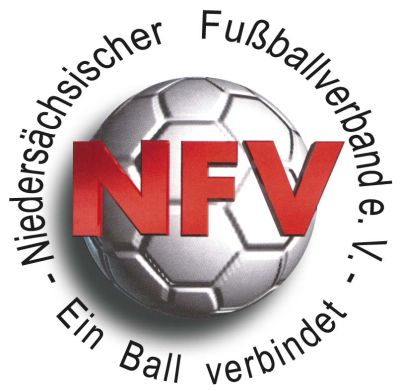 NFV-Kreis CuxhavenKreisjugendausschussAntraglt. JO § 3 Abs. (7) und SpO Anhang 1 § 4 Abs. (5)auf Eingliederung einer Juniorinnenspielerin in eine C-Junioren   B-Junioren   A-JuniorenVereinsmannschaft für das Spieljahr 2017/2018(Zutreffendes bitte ankreuzen)_____________________________                         _______________________________Vereinsjugendleiter / Stempel			Eltern / Erziehungsberichtigte(r)Der Kreisjugendausschuss (KJO) des Kreises stimmt dem Antrag  zu  nicht zu                                                                                                    _______________________________Ort,  Datum						Unterschrift / Vorsitzender KJADer Verein  stellt im Einvernehmen  mit den Eltern / Erziehungsberechtigten der Juniorinnenspielerinstellt im Einvernehmen  mit den Eltern / Erziehungsberechtigten der JuniorinnenspielerinName, Vorname: Geboren am: Passnummer: den Antrag, das Mädchen in derden Antrag, das Mädchen in der C- Juniorenmannschaft    U 14 oder  U 15 C- Juniorenmannschaft    U 14 oder  U 15 B- Juniorenmannschaft    U 16 oder  U 17  A- Juniorenmannschaft    U 18 oder  U 19  B- Juniorenmannschaft    U 16 oder  U 17  A- Juniorenmannschaft    U 18 oder  U 19 des  antragsstellenden Vereins mitwirken zu lassen.des  antragsstellenden Vereins mitwirken zu lassen.Die Durchführungsrichtlinien (SpO unter Anhang 1) wurde zur Kenntnis genommen und wird ohne Einschränkungen anerkannt.Die Durchführungsrichtlinien (SpO unter Anhang 1) wurde zur Kenntnis genommen und wird ohne Einschränkungen anerkannt.